Кривега Людмила Дмитрівнадоктор філософських наук, професор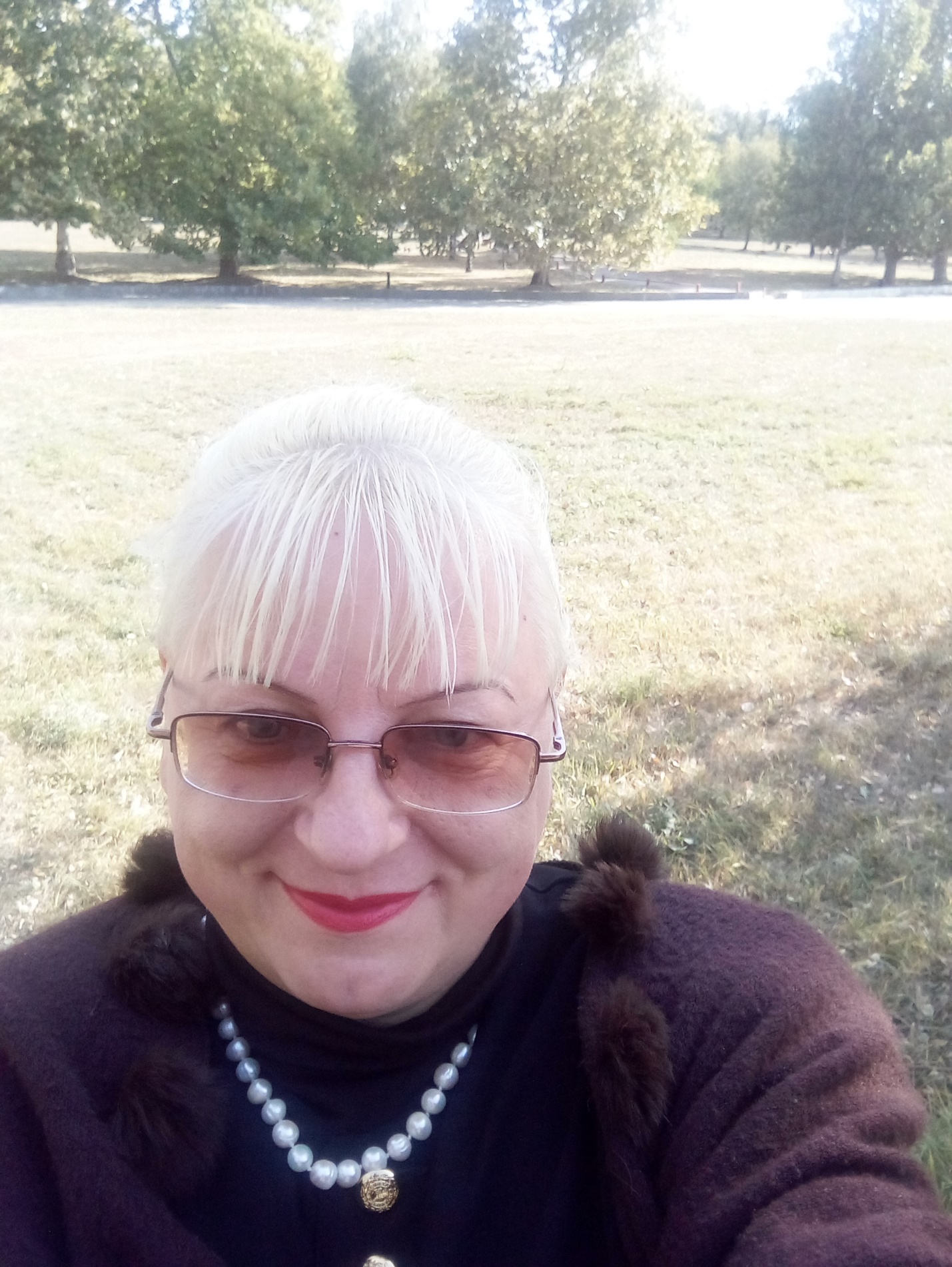 Викладає дисципліниФілософіяІсторія філософії.Філософія Нового часу.Філософія наукиЕтика та естетика.Світоглядні засади державотворення в сучасній УкраїніМаркетинг і PR у туристичній діяльності.Професійна майстерність викладача.БіографіяНародилася в місті Запоріжжі. Навчалася в СШ № 47 м. Запоріжжя (1962-1970), в Запорізькому технікумі електронних приладів (1970-1974). Філософська освіта: - 1975-1980, Київський національний університет імені Т. Г. Шевченка, філософський факультет, диплом № 122913 (1980 р.), кваліфікація –філософ, викладач філософських дисциплін; - 1986-1989 - аспірантура, Київський національний університет імені Т. Г. Шевченка, філософський факультет;  захист кандидатської дисертації в спецраді філософського факультету та отримання диплому кандидата філософських наук (1989р.); - 1995-1998 – докторантура, Запорізький національний університет, захист докторської дисертації в спеціалізованій вченій раді Д. 64.700.01 в Харківському університеті внутрішніх справ та отримання диплому   доктора філософських наук (№ 001765 від 16 травня 2001 р.). Тема докторської дисертації - «Світоглядні орієнтації особи в умовах трансформації суспільства». Науковий ступінь – доктор філософських наук (диплом №001765 від 16 травня 2001 р.). Вчене звання – професор (атестат № 003332 від 21 квітня 2005 р.). Почесні звання України – Відмінник освіти України, свідоцтво № 49420 від 09.10.2000 р. З 1981 року працює в Запорізькому національному університеті на посадах викладача, доцента, професора.Наукова роботаАвтор 2 монографій, більш як 80 статей та тез. Виступала з доповідями на пленарних засіданнях наукових конференцій в університетах таких міст як Гуанчжоу (Китай), Рабат (Мороко), Тлемсен (Алжир), Ель-Кувейт (Кувейт) та інших. Підготувала до захисту 22 кандидатів та 2 докторів наук.  Сфера наукових інтересів – світоглядні настанови державотворення на сучасному етапі; проблеми та тенденції розвитку сучасного суспільства, світоглядні орієнтації людини як чинник соціальних змін, регіональні особливості сучасного соціального простору, філософія соціальних змін в країнах Близького Сходу, екзистенціали соціального буття людини, віртуалізація та технологізація буття сучасної людини, туризм як спосіб подолання людиною граничності повсякденного буття, кроскультурний пастиш як характеристика соціуму ХХ1 століття.